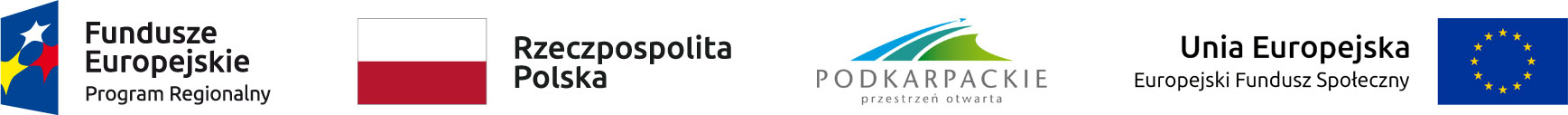 ...................................................................	                		                ....................................................              (pieczątka firmowa Wnioskodawcy)                                                                                                                                                ( miejscowość, data)WNIOSEKo organizowanie prac interwencyjnychzłożony w ramach projektu pn.”Aktywizacja osób powyżej 29 r.ż. pozostających bez pracy w powiecie stalowowolskim (IV)” realizowanego w ramach Działania 7.2 RPO WP na lata 2014-2020 współfinansowanego ze środków Unii Europejskiej w ramach EFSPodstawa prawna:Art. 51, 56, 59 ustawy z dnia 20 kwietnia 2004r. o promocji zatrudnienia i instytucjach rynku pracy (tekst jednolity, Dz.U.  z 2017r.  poz. 1065 z późn. zm.),Rozporządzenie Ministra Pracy i Polityki Społecznej  z dnia 24 czerwca 2014r. w sprawie organizowania prac interwencyjnych i robót publicznych oraz jednorazowej refundacji kosztów z tytułu opłaconych składek na ubezpieczenia społeczne (Dz. U. z 2014 r. poz. 864),Rozporządzenie Komisji (UE) Nr 1407/2013 z dnia 18 grudnia 2013r. w sprawie stosowania art. 107 i 108 Traktatu o funkcjonowaniu Unii Europejskiej do pomocy de minimis (Dz. Urz. UE L 352 z 24.12.2013, str.1), Rozporządzenie Komisji (UE) nr 1408/2013 z dnia 18 grudnia 2013r. w sprawie stosowania art. 107 i 108 Traktatu o funkcjonowaniu Unii Europejskiej do pomocy de minimis w sektorze rolnym (Dz. Urz. UE L 352                    z 24.12.2013r., str. 9) lub właściwe przepisy prawa Unii Europejskiej dotyczące pomocy de minimis w sektorze rybołówstwa i akwakultury,Ustawa z dnia 30 kwietnia 2004 r. o postępowaniu w sprawach dotyczących pomocy publicznej (Dz.U. z 2016 r. poz. 1808 z późn. zm.).DANE DOTYCZĄCE WNIOSKODAWCYNazwa pracodawcy lub imię i nazwisko w przypadku osoby fizycznej ...............................................................................................................................................................................Adres siedziby .....................................................................................................................................................................................................................................................................................................................................PESEL...........................................adres zamieszkania1.......................................................................................Miejsce prowadzenia działalności .......................................................................................................................................................................................................................................................................................................Osoby uprawnione do reprezentowania wnioskodawcy  ……………………………………………………… ..............................................................................................................................................................................Telefon/fax............................................................................................................................................................REGON:.....................................................................NIP:....................................................................................Forma organizacyjno-prawna prowadzonej działalności..................................................................................Symbol podklasy rodzaju prowadzonej działalności określony zgodnie z Polską Klasyfikacją Działalności (PKD)  ...........................................................................................................................................................Data rozpoczęcia prowadzenia działalności ....................................................................................................Stopa ubezpieczenia wypadkowego wg deklaracji ZUS DRA (%)......................................................................Forma i stawka opodatkowania............................................................................................................................Termin wypłaty wynagrodzeń pracownikom (proszę zaznaczyć znakiem x właściwą odpowiedź):    do ostatniego dnia miesiąca bieżącego,       do 10 dnia miesiąca, za miesiąc poprzedniLiczba osób zatrudnionych na umowę o pracę na dzień złożenia wniosku..........................................................II. DANE DOTYCZĄCE STANOWISK PRACY, NA KTÓRYCH MAJĄ BYĆ ZATRUDNIENI SKIEROWANI BEZROBOTNILiczba osób proponowanych do zatrudnienia w ramach prac interwencyjnych (ogółem) .......................................Miejsce pracy ........................................................................................................................................................Rodzaj wykonywanej pracy ........................................................................................................................ ..................................................................................................................................................................................Proponowane warunki pracy (wymiar czasu pracy,  zmianowość, godziny pracy)................................................ ..................................................................................................................................................................................Wysokość proponowanego wynagrodzenia (brutto)................................................................................................Proponowany termin rozpoczęcia prac interwencyjnych .......................................................................................Wnioskowana wysokość refundacji kosztów poniesionych na wynagrodzenia z tytułu zatrudnienia   skierowanych bezrobotnych  .............................................................................................................................Wnioskowany okres zatrudnienia  w ramach prac interwencyjnych3......................................................miesięcy.Deklarowany okres zatrudnienia po okresie zatrudnienia w ramach prac interwencyjnych, wskazanym                w pkt 8 wniosku  -  .………….……  miesięcy,  forma zatrudnienia - ………………………………………….                      ........................................................................... /podpis i pieczątka wnioskodawcy/III.OŚWIADCZENIE WNIOSKODAWCY:Oświadczam, że podmiot który reprezentuję:zalega / nie zalega z wypłacaniem wynagrodzeń pracownikom oraz z opłacaniem należnych składek na ubezpieczenia społeczne, ubezpieczenie zdrowotne, Fundusz Pracy, Fundusz Gwarantowanych Świadczeń Pracowniczych oraz innych danin publicznych.jest / nie jest4 objęty postępowaniem upadłościowy lub likwidacyjnym. prowadzi / nie prowadzi4 działalności gospodarczej - w przypadku zaznaczenia odpowiedzi twierdzącej krótki jej opis (charakter świadczonych usług, zasięg prowadzonej działalności, kto jest odbiorcą usług)......................................................................................................................................................................................................................................................................................................................................................................................................................................................................................................................................................................jest beneficjentem pomocy publicznej w rozumieniu ustawy z dnia 30.04.2004 r. o postępowaniu                      w sprawach dotyczących pomocy publicznej (tekst jednolity Dz. U. z 2016 r. poz. 1808 z późn. zm.) 
(proszę zaznaczyć znakiem x właściwą odpowiedź): tak				   nie  		            .................................................................................      	                        	     /podpis i pieczątka wnioskodawcy/W przypadku zaznaczenia odpowiedzi twierdzącej w pkt 4 cz. III wniosku (oświadczenie wnioskodawcy) 
do wniosku należy dołączyć:1.  Dokument potwierdzający formę prawną  jednostki (umowa spółki, odpis z rejestru krs itp.).2.  Zaświadczenia lub oświadczenie o otrzymaniu pomocy de minimis  (Wnioskodawcy i jednostek z nim powiązanych).3.  Wypełniony formularz informacji przedstawianych przy ubieganiu się o pomoc de minimis.POUCZENIE:Zasady organizowania prac interwencyjnych regulują przepisy zawarte w art. 51, 56, 59 ustawy z dnia 20 kwietnia 2004 r.                     o promocji zatrudnienia i instytucjach rynku pracy (tj. Dz. U. z 2017 r. poz. 1065 z późn. zm) oraz Rozporządzenie Ministra Pracy                i Polityki Społecznej  z dnia 24 czerwca 2014r. w sprawie organizowania prac interwencyjnych i robót publicznych                                 oraz jednorazowej refundacji kosztów z tytułu opłaconych składek na ubezpieczenia społeczne (Dz. U. z 2014 poz. 864).Prace interwencyjne - oznacza to zatrudnienie bezrobotnego przez pracodawcę, które nastąpiło w wyniku umowy zawartej               ze Starostą  i ma na celu wsparcie bezrobotnych. Na prace interwencyjne mogą zostać skierowane osoby bezrobotne, dla których został ustalony II profil pomocy, zgodnie  
z art. 33 ust. 2c pkt 2 ww. ustawy, a takie wsparcie jest zgodne z indywidualnym planem działania.Pomoc pracodawcom i przedsiębiorcom w ramach prac interwencyjnych jest udzielana zgodnie z warunkami dopuszczalności pomocy de minimis.Ww. ustawa przewiduje następujące okresy oraz sposoby refundacji wynagrodzeń i składek na ubezpieczenia społeczne                     za osoby zatrudnione w ramach prac interwencyjnych:*Uwaga!Niewywiązanie się z warunku zatrudniania skierowanych osób bezrobotnych przez okres objęty refundacją wynagrodzeń                 i składek na ubezpieczenia społeczne oraz przez okres odpowiednio  3 lub 6 miesięcy po zakończeniu refundacji powoduje obowiązek zwrotu uzyskanej pomocy wraz z odsetkami ustawowymi naliczonymi od całości uzyskanej pomocy od dnia otrzymania pierwszej refundacji, w terminie 30 dni od dnia doręczenia wezwania Starosty.                        nazwa stanowiskaliczba stanowisk pracyniezbędne lub pożądane kwalifikacje, umiejętności i doświadczenie zawodowe jakie powinien posiadać skierowany bezrobotnyniezbędne lub pożądane kwalifikacje, umiejętności i doświadczenie zawodowe jakie powinien posiadać skierowany bezrobotnyniezbędne lub pożądane kwalifikacje, umiejętności i doświadczenie zawodowe jakie powinien posiadać skierowany bezrobotnyniezbędne lub pożądane kwalifikacje, umiejętności i doświadczenie zawodowe jakie powinien posiadać skierowany bezrobotnyniezbędne lub pożądane kwalifikacje, umiejętności i doświadczenie zawodowe jakie powinien posiadać skierowany bezrobotnynazwa stanowiskaliczba stanowisk pracypoziomwykształceniadoświadczenie zawodoweuprawnieniaumiejętnościznajomość języków obcych
 z określeniem poziomu ich znajomościl.p.Maksymalny okres refundacjiMaksymalna wysokość refundacji  za 1 osobę bezrobotnąCzęstotliwość refundacjiWymagany okres zatrudnienia            po zakończeniu refundacji*1.do 6 miesięcy(art. 51 ust. 1)kwota zasiłku określona w art. 72 ust. 1 pkt 1 ww. ustawy               i składek na ubezpieczenia społeczne od refundowanego wynagrodzenia w przeliczeniu na pełny wymiar czasu pracyza każdy miesiąc3 miesiące2.do 6 miesięcy(art. 51 ust. 2)do połowy minimalnego wynagrodzenia za pracę i składek              na ubezpieczenia społeczne od refundowanego wynagrodzenia za każdą osobę bezrobotną w przypadku zatrudniania               co najmniej w połowie wymiaru czasu pracyza każdy miesiąc3 miesiące3.do 12 miesięcy(art. 51 ust. 3)kwota minimalnego wynagrodzenia za pracę i składek                   na ubezpieczenie społeczne od refundowanego wynagrodzeniaza co drugi miesiąc3 miesiące4do 12 miesięcy(art. 56 ust. 1)kwota zasiłku określona w art. 72 ust. 1 pkt 1 ww. ustawy                i składek na ubezpieczenia społeczne od refundowanego wynagrodzenia w przeliczeniu na pełny wymiar czasu pracyza każdy miesiąc6 miesięcy5.do 18 miesięcy(art. 56 ust. 2)kwota minimalnego wynagrodzenia za pracę i składek                  na ubezpieczenie społeczne od refundowanego wynagrodzeniaza co drugi miesiąc6 miesięcy6.do 24 miesięcy(art. 59 ust. 1           
i ust. 4 pkt 1 i 2)bezrobotni powyżej 50 roku życia - do 80% minimalnego wynagrodzenia i składek                         na ubezpieczenia społeczne od refundowanego wynagrodzenia (w przypadku osób spełniających warunki do nabycia prawa do świadczenia przedemerytalnego),- do 50% minimalnego wynagrodzenia i składek                      na ubezpieczenia społeczne od refundowanego wynagrodzenia              (w przypadku osób, które nie spełniają warunków                        do uzyskania świadczenia przedemerytalnego). za każdy miesiąc6 miesięcy7.do 4 lat(art. 59 ust. 2 i ust. 4 pkt 1 i 2)bezrobotni powyżej 50 roku życia- do 80% minimalnego wynagrodzenia i składek                       na ubezpieczenia społeczne od refundowanego wynagrodzenia              (w przypadku osób spełniających warunki do nabycia prawa do świadczenia przedemerytalnego),- do 50% minimalnego wynagrodzenia i składek                           na ubezpieczenia społeczne od refundowanego wynagrodzenia (w przypadku osób, które nie spełniają warunków do uzyskania świadczenia przedemerytalnego).za co drugi miesiąc6 miesięcy